ΑΙΤΗΣΗΥΠΟΒΟΛΗΣ ΥΠΟΨΗΦΙΟΤΗΤΑΣ ΓΙΑ ΤΗΝ ΕΚΛΟΓΗ ΔΙΕΥΘΥΝΤΗ/ΝΤΡΙΑΣ ΤΟΥ ΕΡΓΑΣΤΗΡΙΟΥ ______________________________________________________ΤΟΥ ΤΟΜΕΑ ΦΥΣΙΚΗΣ ΣΥΜΠΥΚΝΩΜΕΝΗΣ ΥΛΗΣ ΚΑΙ ΥΛΙΚΩΝ ΕΛΛΗΝΙΚΗ ΔΗΜΟΚΡΑΤΙΑΣΧΟΛΗ ΘΕΤΙΚΩΝ ΕΠΙΣΤΗΜΩΝTMHMA ΦΥΣΙΚΗΣΘεσσαλονίκη, Αρ. Πρωτ.:  ΑΡΙΣΤΟΤΕΛΕΙΟ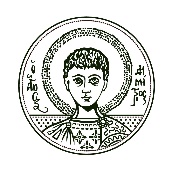 ΠΑΝΕΠΙΣΤΗΜΙΟΘΕΣΣΑΛΟΝΙΚΗΣΤΟΜΕΑΣ ΦΥΣΙΚΗΣ ΣΥΜΠΥΚΝΩΜΕΝΗΣ ΥΛΗΣ & ΥΛΙΚΩΝΘεσσαλονίκη, Αρ. Πρωτ.:  ΑΡΙΣΤΟΤΕΛΕΙΟΠΑΝΕΠΙΣΤΗΜΙΟΘΕΣΣΑΛΟΝΙΚΗΣΘεσσαλονίκη, Αρ. Πρωτ.: 